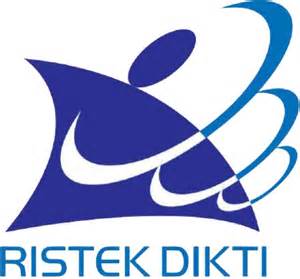 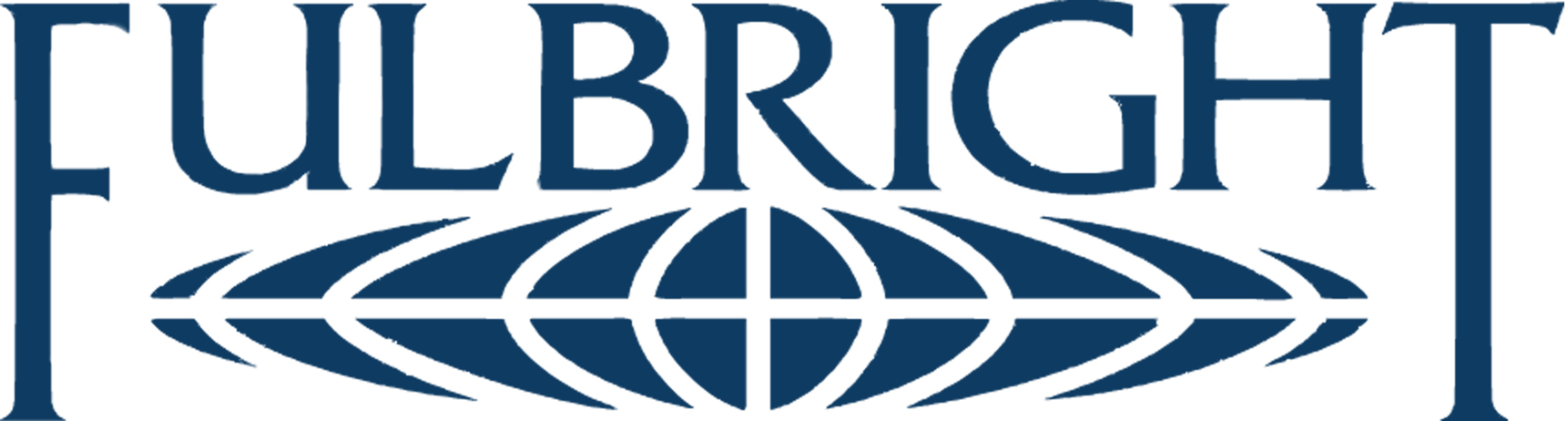 DIKTI FUNDED FULBRIGHT DOCTORAL DEGREE (PhD) PROGRAMPRELIMINARY APPLICATION FORM 
(PLEASE TYPE, DO NOT WRITE)* Provide the current address, if it is different than the ID. DO NOT translate the address into English. * Letter of Admission (LOA) is NOT required prior to application submission. * DIKTI requires that applicants must have an NIDN and SK Rektor/SK PNS or any letter of appointment indicating permanent position in the employment in order to be considered eligible. * Please attach additional pages if necessary.*Please attach additional pages if necessary.  STUDY OBJECTIVE AND RESEARCH PROPOSAL (Doctoral/Ph.D. applicants only)This section is very IMPORTANT: As part of the evaluation of your application, you are required to attach a one page (please do not exceed the 1 page limit) of a clear and detailed description of your study objectives.  Give your reason for wanting to pursue them in the U.S. Describe the kind of program you expect to undertake, and explain how your proposed field of study fits in with your educational background, your professional background, your future objectives, and your future involvement in community development. Please type, do not write. RESEARCH PROPOSAL OR PROPOSED ACTIVITY (Doctoral/Ph.D. applicants only)This section is very IMPORTANT. Please write, between three to five (single-spaced) or ten to fifteen (double-spaced) typed pages in a separate plain, white paper with each page numbered, a clear and detailed description of your research proposal or proposed activity including the following items:: Background: When possible, place the project in academic or professional context by referring to the major work by others on the topic. In some cases this can be aided by use of a select bibliography. Objective: Define clearly the aims of the project. Methodology: Describe the project and explain the approach and methods you will followResearch questions and hypotheses; Describe the most important questions in the project Significance: Explain the significance of the project for the field, your own professional development, and home country. Others:  (a) Indicate why residence in the United States is necessary for accomplishment of the project. (b) Explain how your project can be completed within the time period requested. (c) Include the citation or quote as original resources to support your research proposal. Note: In addition, attach a select bibliography of no more than three pages (2,100 words), if appropriate, to your proposed research.DECLARATIONI hereby certify that the information I have provided on this application form and in any attached materials is accurate, complete and true to the best of my knowledge and belief, and I agree to notify AMINEF of any change in the above information or of any further information that might affect my eligibility for consideration as a prospective recipient of the Fulbright Scholarship award.I understand that by completing this application form there is no assurance that I will be awarded a grant. I understand that the scholarship offered is for the chosen and approved field and level of study program and I will not change my enrollment without consent from AMINEF and its cooperatives. I understand that no additional grant or study will be considered under this scholarship.I understand I will meet all the course requirements of the US education institution based on the approved length of the grant awarded.I understand I am not permitted to engage in employment beyond the J visa restriction and without consent from AMINEF and its cooperatives.I understand that I will return home upon the completion of my study as per J visa policy of the Two-Year Home Country Residence Requirement.I understand that I will not be eligible to continue my Fulbright selection process while I am undergoing another scholarship selection process or another scholarship program. I understand that grant funds are not sufficient to cover travel or support for my family and I will make necessary arrangements for the living expenses in Indonesia while I am away or in the U.S. if they wish to join me.I have no objection to publicity about my selection for a Fulbright Scholarship.I understand that I will comply to all DIKTI’s policies and requirement as the sponsor of this program. Signature:   	Date:   	_____________________________________________The Fulbright educational exchange and the Hubert H. Humphrey program have been active in Indonesia since 1952 and 1979 respectively, with hundreds of notables from Indonesia’s academic community and key figures from the governmental, private and cultural sectors having traveled and studied in the United States.  FULBRIGHT INDONESIA, The American-Indonesian Exchange Foundation (AMINEF) was established in 1987 to bring a higher level of cooperation and local involvement to the Fulbright Program.  AMINEF runs an open, merit-based competition for Fulbright grants.  Applications are reviewed by AMINEF selection team.  Those applicants who meet the minimum standards of the program are then interviewed by a binational selection committee that includes experts from their fields.  The recommendations of the selection committee are reviewed by AMINEF Board of Management.  That list is then sent to the J. William Fulbright Foreign Scholarships Board in Washington for final approval.* Do not attach original documents, only certified copies. THIS FORM IS TO BE FILLED OUT COMPLETELY AND ACCURATELY. WE REGRET INCOMPLETE APPLICATION WILL NOT BE CONSIDERED.PERSONAL INFORMATIONPERSONAL INFORMATIONPERSONAL INFORMATIONPERSONAL INFORMATIONPERSONAL INFORMATIONPERSONAL INFORMATIONPERSONAL INFORMATIONComplete the information.Complete the information.Complete the information.Complete the information.Complete the information.Complete the information.Complete the information.Name                        :  
(similar to passport/ID)Citizenship                : Place of birth            :  Date of birth	         :  Mailing Address*      :  City:Province:Province:Province:Country:Zip Code:Zip Code:Zip Code:Home                     : Cell-phone   :Cell-phone   :E-mail                        : Institution                  :  Work Address           :  City:Province:Province:Country:Zip Code:Zip Code:Office                     : Fax                    :  Fax                    :  E-mail                        : PROPOSED FIELD OF STUDYPROPOSED FIELD OF STUDYThe proposed program study should be appropriate to your academic background or professional experience. Be specific. (i.e. Field of Study: Cartography and Land Mapping, Category: Geography). The proposed program study should be appropriate to your academic background or professional experience. Be specific. (i.e. Field of Study: Cartography and Land Mapping, Category: Geography). Field of Study	: Category	: CONTACT WITH US UNIVERSITY*CONTACT WITH US UNIVERSITY*CONTACT WITH US UNIVERSITY*Have you contacted an academic staff at a US university to discuss your research proposal? Prospective applicants of Doctoral program are encouraged to start identifying or contacting a professor for potential academic advisor.  Have you contacted an academic staff at a US university to discuss your research proposal? Prospective applicants of Doctoral program are encouraged to start identifying or contacting a professor for potential academic advisor.  Have you contacted an academic staff at a US university to discuss your research proposal? Prospective applicants of Doctoral program are encouraged to start identifying or contacting a professor for potential academic advisor.  Name of ContactInstitution/School/DepartmentDate (dd/mm/yy)ACADEMIC FACULTY*ACADEMIC FACULTY*ACADEMIC FACULTY*If you are currently an academic staff (teaching or non-teaching position), please check the following. If you do not have NIDN/NUPN, please provide an SK PNS or SK Rektor.  If you are currently an academic staff (teaching or non-teaching position), please check the following. If you do not have NIDN/NUPN, please provide an SK PNS or SK Rektor.  If you are currently an academic staff (teaching or non-teaching position), please check the following. If you do not have NIDN/NUPN, please provide an SK PNS or SK Rektor.  Teaching StaffNIDN/NUPN No. (circle one)Research StaffAdministrative StaffOther: Other: STANDARDIZED TEST SCORESSTANDARDIZED TEST SCORESSTANDARDIZED TEST SCORESSTANDARDIZED TEST SCORESAttach a photocopy of each test. Test results should not be older than 2 years.Attach a photocopy of each test. Test results should not be older than 2 years.Attach a photocopy of each test. Test results should not be older than 2 years.Attach a photocopy of each test. Test results should not be older than 2 years.TestScoreDate taken (dd/mm/yy)LocationTOEFL      International   InstitutionalIELTSOTHERDegree student candidates must take the Graduate Record Examination (GRE for all fields except Law and Business) or Graduate Management Admission Test (GMAT for business administration, finance, accounting) if they are selected. It is recommended that applicants begin to familiarize themselves with the above test.Degree student candidates must take the Graduate Record Examination (GRE for all fields except Law and Business) or Graduate Management Admission Test (GMAT for business administration, finance, accounting) if they are selected. It is recommended that applicants begin to familiarize themselves with the above test.Degree student candidates must take the Graduate Record Examination (GRE for all fields except Law and Business) or Graduate Management Admission Test (GMAT for business administration, finance, accounting) if they are selected. It is recommended that applicants begin to familiarize themselves with the above test.Degree student candidates must take the Graduate Record Examination (GRE for all fields except Law and Business) or Graduate Management Admission Test (GMAT for business administration, finance, accounting) if they are selected. It is recommended that applicants begin to familiarize themselves with the above test.ACADEMIC HISTORYACADEMIC HISTORYACADEMIC HISTORYACADEMIC HISTORYACADEMIC HISTORYACADEMIC HISTORYList only degree(s) earned after high school or at university/college level. Start with the most current one.List only degree(s) earned after high school or at university/college level. Start with the most current one.List only degree(s) earned after high school or at university/college level. Start with the most current one.List only degree(s) earned after high school or at university/college level. Start with the most current one.List only degree(s) earned after high school or at university/college level. Start with the most current one.List only degree(s) earned after high school or at university/college level. Start with the most current one.University/Institute 
Years 
(From To)CountryField of StudyDegree 
GPA/IPKCURRENT ACADEMIC  ENROLLMENTCURRENT ACADEMIC  ENROLLMENTCURRENT ACADEMIC  ENROLLMENTAre you currently enrolling or planning to enroll in an academic institution? 
If YES, please complete the following.Are you currently enrolling or planning to enroll in an academic institution? 
If YES, please complete the following.Are you currently enrolling or planning to enroll in an academic institution? 
If YES, please complete the following.University                      : Department                  : Major                            : Current Semester         :Level of Study               :                       Program Start (dd/mm/yy)      :                       Expected to Graduate (dd/mm/yy)      :              Expected to Graduate (dd/mm/yy)      :              Plan to enroll (dd/mm/yy)      :              Plan to enroll (dd/mm/yy)      :              SCHOLASTIC DISTINCTIONS/HONORSSCHOLASTIC DISTINCTIONS/HONORSStart with the most current one.Start with the most current one.Date (dd/mm/yy)Distinction/HonorsPREVIOUS FULBRIGHT OR US GOVERNMENT SPONSORED GRANTSPREVIOUS FULBRIGHT OR US GOVERNMENT SPONSORED GRANTSIf you have received a Fulbright grant (degree or non-degree) or other US Government sponsored grant, please complete the information.  If you have received a Fulbright grant (degree or non-degree) or other US Government sponsored grant, please complete the information.  Name of Grant		: Level of Study		: (Master’s/PhD/Non Degree)US Institution		: Field of Study		: Departure Year	: Return Year		: Length of Program	: Status			:  (Completed/Not Completed)PROFESSIONAL HISTORY*PROFESSIONAL HISTORY*PROFESSIONAL HISTORY*PROFESSIONAL HISTORY*List your work experience since university graduation. Start with the most current one.List your work experience since university graduation. Start with the most current one.List your work experience since university graduation. Start with the most current one.List your work experience since university graduation. Start with the most current one.Dates (To–From) (dd/mm/yy)PositionInstitution/CompanyLocationResponsibility111222333Responsibility111222333Responsibility111222333Responsibility111222333SOCIAL AND COMMUNITY INVOLVEMENTSOCIAL AND COMMUNITY INVOLVEMENTSOCIAL AND COMMUNITY INVOLVEMENTSOCIAL AND COMMUNITY INVOLVEMENTSOCIAL AND COMMUNITY INVOLVEMENTList professional, societal, fraternities or other organizations in which you now hold membership or in which you have been active in the past. (Indicate if you have held an elective office):List professional, societal, fraternities or other organizations in which you now hold membership or in which you have been active in the past. (Indicate if you have held an elective office):List professional, societal, fraternities or other organizations in which you now hold membership or in which you have been active in the past. (Indicate if you have held an elective office):List professional, societal, fraternities or other organizations in which you now hold membership or in which you have been active in the past. (Indicate if you have held an elective office):List professional, societal, fraternities or other organizations in which you now hold membership or in which you have been active in the past. (Indicate if you have held an elective office):Date (dd/mm/yy)PositionInstitution/OrganizationLocationResponsibilityARTICLES/BOOKS/UNPUBLISHED PAPERS/THESIS/DISSERTATION*ARTICLES/BOOKS/UNPUBLISHED PAPERS/THESIS/DISSERTATION*ARTICLES/BOOKS/UNPUBLISHED PAPERS/THESIS/DISSERTATION*ARTICLES/BOOKS/UNPUBLISHED PAPERS/THESIS/DISSERTATION*ARTICLES/BOOKS/UNPUBLISHED PAPERS/THESIS/DISSERTATION*List your writings either published or not published. If the work is in a language other than English, please translate the title into English and include both original and English translation.  Do not include the copy of the work along with the application.List your writings either published or not published. If the work is in a language other than English, please translate the title into English and include both original and English translation.  Do not include the copy of the work along with the application.List your writings either published or not published. If the work is in a language other than English, please translate the title into English and include both original and English translation.  Do not include the copy of the work along with the application.List your writings either published or not published. If the work is in a language other than English, please translate the title into English and include both original and English translation.  Do not include the copy of the work along with the application.List your writings either published or not published. If the work is in a language other than English, please translate the title into English and include both original and English translation.  Do not include the copy of the work along with the application.YearTitle of publication
(Original and English)Subject/TopicTypePublisherProject title    :  IDENTIFICATION OF REFERENCESIDENTIFICATION OF REFERENCESIDENTIFICATION OF REFERENCESIDENTIFICATION OF REFERENCESList the two persons from whom you have requested a letter of reference. These persons should know your work and your professional capabilities.List the two persons from whom you have requested a letter of reference. These persons should know your work and your professional capabilities.List the two persons from whom you have requested a letter of reference. These persons should know your work and your professional capabilities.List the two persons from whom you have requested a letter of reference. These persons should know your work and your professional capabilities.NameTitle/PositionInstitutionE-mail/TelLIVING ABROADLIVING ABROADLIVING ABROADLIVING ABROADIf you have traveled or lived outside Indonesia for more than three days, please specify dates, countries and purpose.If you have traveled or lived outside Indonesia for more than three days, please specify dates, countries and purpose.If you have traveled or lived outside Indonesia for more than three days, please specify dates, countries and purpose.If you have traveled or lived outside Indonesia for more than three days, please specify dates, countries and purpose.Date (dd/mm/yy)CountryPurposeSponsorUS VISAUS VISAUS VISAIf you have previously applied for a U.S. visa or permanent residence, provide the information and the status of that application. Be specific.If you have previously applied for a U.S. visa or permanent residence, provide the information and the status of that application. Be specific.If you have previously applied for a U.S. visa or permanent residence, provide the information and the status of that application. Be specific.Date (dd/mm/yy)Type of VisaStatus OTHER SCHOLARSHIPSOTHER SCHOLARSHIPSOTHER SCHOLARSHIPSOTHER SCHOLARSHIPSIf you are currently applying for other scholarship programs or holding any other scholarship, please specify program and status of your application (including Fulbright and other AMINEF administered scholarship programs). Be specific.If you are currently applying for other scholarship programs or holding any other scholarship, please specify program and status of your application (including Fulbright and other AMINEF administered scholarship programs). Be specific.If you are currently applying for other scholarship programs or holding any other scholarship, please specify program and status of your application (including Fulbright and other AMINEF administered scholarship programs). Be specific.If you are currently applying for other scholarship programs or holding any other scholarship, please specify program and status of your application (including Fulbright and other AMINEF administered scholarship programs). Be specific.Date (dd/mm/yy)Name of ScholarshipType of ProgramStatus ABOUT USABOUT USABOUT USABOUT USABOUT USHow do you learn about Fulbright.How do you learn about Fulbright.How do you learn about Fulbright.How do you learn about Fulbright.How do you learn about Fulbright. Newspaper ads    Website    Seminar    Alumni   Friend/colleague US Embassy    University   Workplace    Other:   Other: EMERGENCY CONTACT EMERGENCY CONTACT EMERGENCY CONTACT Provide information of a person in Indonesia to be notified in case of emergency.Provide information of a person in Indonesia to be notified in case of emergency.Provide information of a person in Indonesia to be notified in case of emergency.Name                        :  Relationship              : Address                     : City:Province:Country: Country: Home                     :Cell-phone   :E-mail                        :RETURN THE COMPLETED APPLICATION AND SUPPORTING DOCUMENTS TO:DIKTI FUNDED FULBRIGHT SCHOLARSHIP PROGRAMSDirektorat Jenderal Sumber Daya Ilmu Pengetahuan, Teknologi, dan Pendidikan Tinggi Kementerian Riset, Teknologi dan Pendidikan TinggiJl. Jend. Sudirman, Pintu 1 Senayan – Jakarta 10270and also send a copy  to: AMERICAN INDONESIAN EXCHANGE FOUNDATION (AMINEF)Intiland Tower, 11th FloorJl. Jend. Sudirman 32 Jakarta 10220APPLICATION CAN BE RETRIEVED FROM: www.aminef.or.idandDIKTI ONLINE REGISTRATION MUST BE COMPLETED AT: http://beasiswa.dikti.go.idFOR ANY INQUIRIES:PPh. (021) 5793-9085/86Fax. (021) 5793-9089E-mail: infofulbright_ind@aminef.or.idCHECK LISTCHECK LISTCHECK LISTCHECK LISTPlease check if you have attached the following documents in support of your applicationPlease check if you have attached the following documents in support of your applicationPlease check if you have attached the following documents in support of your applicationPlease check if you have attached the following documents in support of your applicationNOREQUIRED ITEMSDESCRIPTIONCOMPLETEDApplicationThe application form is available at www.aminef.or.idEssay (Study Objective)See the application pg. 6 for detailsResearch Proposal (for PhD and Doctoral Dissertation Research Program only)See the application pg. 6 for detailsLetters of ReferenceObtain two (2) from a lecturer/professor and work supervisor who know you well. You may obtain the letter in a sealed envelope and send it along with your application, or have the persons who give you the reference directly send it to AMINEF.Academic Transcripts*Official, certified copies of your academic records for all post-secondary institutions attended; must list courses taken and grades received for each year of enrollment Official Translation of Academic Transcripts*When your official transcripts are not issued in English, have official transcripts translated into English: must be literal, not interpretativeDiploma(s)*Copy of diploma in original languageOfficial Translation of Diploma(s)*When your diploma(s) are not issued in English, have diploma(s) translated into English: must be literal, not interpretativeStandardized Tests TOEFL/IELTS*Copy of most recent, less than 2 years old test resultNational ID (KTP)/Passport*Copy of both or either one and is still validCopy of lecturer’s letter of appointment (SK Pengangkatan) or SK PNS if civil servant* SK includes rights and obligations from the university and which is signed by the Rector or chairman of the foundationCurriculum VitaeProvide the most complete and current one